Le thèmeAvoir des communications mobilisatrices même en contexte difficileLe scénario de restructuration du réseau des commissions scolaires a provoqué une onde de choc d’une grande ampleur au sein du personnel des centres administratifs. Après des années de dénigrement, des vagues successives de compressions budgétaires qui ont principalement frappé le secteur des activités administratives, malgré des efforts pour réduire les coûts des services administratifs voilà que l’on fait face à des perspectives bien réelles de fusion pour constituer de grands ensembles sinon en nombre du moins en étendue du territoire desservi.Ceux et celles qui ont vécu les fusions de 1998 se souviendront du climat de morosité et d’incertitude qui s’est instauré dans les organisations, des sentiments d’insécurité et de démotivation vécus par le personnel, des pertes d’énergie et d’efficience. Tous ces effets collatéraux ne touchent pas que le personnel des centres administratifs, mais aussi celui des établissements qui verront leur environnement bousculé et leurs responsabilités modifiées.Dans un contexte de changements aussi importants, les gestionnaires des organisations et en tout premier lieu les directions générales et les directions d’établissement et de service, sont appelés à jouer un rôle de premier plan : ils deviennent les porteurs de ces changements qu’ils les aient souhaités ou non. Leur plus grand défi réside dans leur communication organisationnelle.Le colloque 2014 de l’ADIGECS traitera du sujet crucial de la nécessité d’avoir des communications organisationnelles de qualité afin de mobiliser le personnel dans la réalisation des changements même en contexte difficile. Non seulement aborderons-nous la question du pourquoi, mais aussi celle du comment.Au cours de la journée, les participants apprendront comment réussir le premier pas de cette communication exigeante : se réconcilier avec ce qu’ils ont à dire. Cela fait partie de ce qu’Isabelle Lord nomme le courage de dire et constitue une étape capitale de la préparation aux communications difficiles. Ils comprendront l’importance d’anticiper les réactions de leurs interlocuteurs et verront comment vaincre leur résistance. Ils apprendront, entre autres, comment critiquer sans blesser et découvriront l’art de la question, au cœur de la communication d’influence. Ils sauront enfin comment valider l’engagement de leurs interlocuteurs dans l’action.Bref, le courage de dire, c’est une façon de se préparer pour rester inspirant et crédible en contexte de gestion difficile. Par les interventions de la conférencière, par les échanges et les exercices de groupes, par la présentation de pratiques porteuses, la journée C.O.U.R.A.G.E. permettra d’acquérir de façon active des techniques éprouvées, des méthodes efficaces et des trucs de coach qui donneront l’inspiration pour agir et pour réussir à engager les autres dans l’action. La meneusede jeu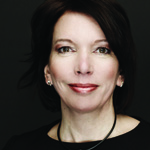 Isabelle LordPrésidente de Lord Communication managériale, Isabelle Lord, CRHA est formatrice et coach professionnelle certifiée (PCC). Experte reconnue de la communication de gestion, elle collabore aux programmes de HEC Montréal destinés aux cadres et dirigeants ainsi qu’à l’école d’Entrepreneurship de Beauce. Les camps d’entraînement et les webinaires qu’elle dirige, les formations sur mesure qu’elle dispense attirent des professionnels et des gestionnaires des secteurs privé et public. Isabelle Lord a publié Gestionnaires inspirants : les 10 règles de communication des leaders (2011) et Le courage de dire : transformez 22 conversations difficiles en communication inspirante (2014).Présidente de Lord Communication managériale, Isabelle Lord, CRHA est formatrice et coach professionnelle certifiée (PCC). Experte reconnue de la communication de gestion, elle collabore aux programmes de HEC Montréal destinés aux cadres et dirigeants ainsi qu’à l’école d’Entrepreneurship de Beauce. Les camps d’entraînement et les webinaires qu’elle dirige, les formations sur mesure qu’elle dispense attirent des professionnels et des gestionnaires des secteurs privé et public. Isabelle Lord a publié Gestionnaires inspirants : les 10 règles de communication des leaders (2011) et Le courage de dire : transformez 22 conversations difficiles en communication inspirante (2014).Présidente de Lord Communication managériale, Isabelle Lord, CRHA est formatrice et coach professionnelle certifiée (PCC). Experte reconnue de la communication de gestion, elle collabore aux programmes de HEC Montréal destinés aux cadres et dirigeants ainsi qu’à l’école d’Entrepreneurship de Beauce. Les camps d’entraînement et les webinaires qu’elle dirige, les formations sur mesure qu’elle dispense attirent des professionnels et des gestionnaires des secteurs privé et public. Isabelle Lord a publié Gestionnaires inspirants : les 10 règles de communication des leaders (2011) et Le courage de dire : transformez 22 conversations difficiles en communication inspirante (2014).